                                                        Правда в памяти!  У кого нет памяти,                                                                                          у того нет жизни.                                                                                                   В.Г.Распутин    Что такое война? Этот вопрос от нас далёк, потому что мы – дети мира, счастливого детства. И не можем представить себе в полной мере,   что за словом «война» скрывается. Наше поколение только  по фильмам, книгам  и рассказам  очевидцев знает о самой страшной,  жестокой и кровопролитной  войне – Великой Отечественной 1941-1945 годов.  Сейчас главное для нас – сохранить память о жертвах, героизме  нашего народа. Если мы забудем о подвиге наших прадедушек и прабабушек,  то станем предателями своей страны ,родной земли. Это остро чувствуют те, у кого в семье дорожат памятью о близком человеке,  участнике  войны. И я думаю, что таких будет много: ведь война не пощадила тогда никого.     Сколько слов на свете люди  перебирали,  и будут перебирать, чтобы выразить свою ненависть к войне. Сколько  бы  ни было сказано и написано о войне, наверно, никогда не удастся до конца рассказать о той неутихающей боли, которая осталась в сердцах миллионов людей после той кровавой бойни.  Война 1941-1945 годов останется в памяти народа как самая сокрушительная, как самая вероломная в истории человечества. Мы  не имеем  права забыть катакомбы Аджимушкая, Сталинград, Ленинград, Москву, Хатынь, Волгоград, Брест, Новороссийск, Керчь…                             …..Здесь рвались бомбы и снаряды,                                    Здесь были полчища врага.                                       И Сталинград казался адом,                                        Горели Волга, берега.                                                                                                             А. Сметанин.      Наверно, не было в СССР такой семьи, которая не проводила на войну сына,  отца, мужа, брата и даже сестер и дочерей. А с каким трепетным волнением ждали люди вестей из фронта!    Мне хочется рассказать об удивительном человеке, ветеране войны и труда, который, оказавшись в гуще военных событий  Великой Отечественной войны, прошел героический путь на фронтах, о моем прадедушке. Память о нём будет жить в нашей семье всегда .Для нас он - герой, которым мы гордимся.       Мой прадедушка, Кушу Меджид Махмудович, родился  2 февраля 1913 года в ауле Вочепший в крестьянской семье. Окончил  три класса в обычной начальной школы в 1926 году. Семья была большая. И он рано начал свою трудовую деятельность.      1 июля 1941 года он был призван в ряды Красной Армии и направлен накраткосрочные курсы станковых пулеметчиков. После окончания с июля 1941 года по 10 декабря 1942 года зачислен в 5 стрелковый полк станковым пулеметчиком.      Меджид Махмудович участвовал  в одной из самых  крупных  и кровопролитных боёв Великой Отечественной войны - Сталинградской битве. Эта битва была тяжелой и переломной. Сталинград был важным пунктом и крупнейшим промышленным районом. Захватив его ,гитлеровцы рассчитывали перерезать коммуникации, связывающие центр страны с Кавказом. Наши бойцы, в их числе был мой прадедушка,обороняли город, а когда немцы ворвались в Сталинград, то каждый домстановился  крепостью, дрались за каждый этаж. Тогда Генштаб разработал операцию: прорвать оборону противника и создать прочноевнешнее кольцо окружения. 19 ноября 1942 года прадедушка был однимиз тех, кто начал контрнаступление артиллерийским огнем, затем в делобыли введены танковые механизированные корпуса. Враг был разбит. Моего прадедушку  наградили медалью “За оборону Сталинграда”.          В декабре 1942 года он попал в плен и пробыл там до апреля 1944года. Это, конечно, было тяжелое испытание. Вспоминая это, прадедушкаговорил: “Да, пришлось не сладко”.            После плена в Моздоке он принимает военную присягу при 49 стрелковом полку 25 июня 1944 года. С июня 1944 года по май 1945 года он был отправлен в тот же стрелковый полк станковым пулеметчиком. Война шла в Румынии. 20 августа на врага обрушился артиллерийский удар страшной силой. Пять дивизий врага были разгромлены. Войска, стремительно продвигаясь, захватили город Яссы. Разгром противника под Яссами сыграл решающую роль в освобождении Румынии. За заслуги в этом бою прадедушка получил Орден Славы III степени 20 декабря 1944 года.            Дальше   - участие в освобождении Севастополя.  После Севастополя  - Молдавия, освобождение Кишинева. На территории Венгрии тоже шли  ожесточенные бои,  враг изо всех сил старался  защищать подступы к своему логову. Также он участвовал в освобождении Будапешта, участвовал в решающих боях на подступах к Берлину в нем самом. Гитлеровское командование решило драться за него до конца. Удару танковыми и пехотными соединениями предшествовал обстрел “Катюшами” и разными артиллерийскими орудиями. Бои за овладение Берлинаразвернулись с 21 апреля 1945 года. Наши войска продвигались к“сердцу” фашизма, центру - Рейхстагу, ссужая кольцо.   23 апреля  прадедушка был тяжело ранен в левую кисть и помещен в госпиталь при части. 2 мая Берлин пал. Мой прадедушка получил медаль “За взятие  Берлина”.    9 мая 1945 года Меджид был  в пяти километрах от Берлина, когда услышал заветные, долгожданные слова - «Победа!». А это означало конец смертям, слезам, горю. Вот так он прошел всю  войну, не сломя голову,  не ступив и шагу назад, подавая пример бесстрашия и храбрости своим однополчанам.        После выздоровления, прадедушку зачислили в 41 армейскийзапасной стрелковый полк командиром отделения станковых пулеметчиков.       25 октября 1945 года Указом Президиума Верховного Совета СССРего демобилизовали.            Прекрасное весеннее утро принесло добрую долгожданную весть – Победа! Стали возвращаться   домой измученные солдаты. Возвратился Меджид  очень неожиданно, ведь его уже не ждали. В семью пришла  похоронка еще за полтора месяца до победы.         Вспоминает старшая  дочь  Шамсет:  « Помню,  как однажды  к  нам  во двор пришел почтальон и вручил матери сверток бумаги и со слезами на глазах быстрыми шагами удалился со двора. Мать зарыдала громко и стала причитать. На ее голос стали сходится родственники, и тоже плакали, некоторые утешали ее как могли. Я всего происходящего не поняла, так как мне было только четыре года. Как оказалось позже, это была похоронка на моего отца. Мы думали, что его уже нет в живых.»              Кроме перечисленных выше в числе его наград: ОрденОтечественной войны II степени, медали “За победу над Германией“, “Жукова”, а также юбилейные медали  в честь победы в Великой Отечественной войне.           В республиканском музее находятся его Красноармейская книга,различные фотографии и Дневник со списками наград.           После демобилизации прадедушка возвращается в разоренный войной аул, в родной колхоз. Начинает восстанавливать его с присущимему трудолюбием. Награжден медалью “Ветеран труда”, был членомТеучежского  районного  Совета, а также членом комитета по деламРелигии.       Моего прадедушки сегодня с нами нет, он умер в 2000 году, но память о  нем живёт в наших сердцах. Меджид Махмудович оставил большое  наследство-это счастливая семья.        Вместе со своей женой Хаджекиз, то есть с моей прабабушкой он воспитал шестерых детей: Фэсэрэт, Щамсет, Фатиму, Мухтара, Аслана и Адама. Их всех очень уважают и, не побоюсь сказать, любят в нашем ауле. Аслан, мой дедушка, много лет проработал главой сельского  совета аула Вочепший.        Пройдут века. Но никогда не померкнет в нашей памяти подвиг народа в битве с гитлеровским фашизмом. Имена всех участников этой войны бессмертны, а бессмертие не имеет границ ни во времени, ни в пространстве.      Я смотрю на фотографии прадедушки с орденами, медалями и обращаюсь к нему : ”Спасибо тебе, мой любимый родной человек, за твою стойкость, мужество  и за моё счастливое детство . Я обещаю не снизить ту планку,которую ты поставил своим потомкам . Поэтому я учусь на “отлично” ,хочу стать врачом и служить Родине с честью и достоинством. Прадедушка,ты- мой светлый путеводитель!”            Война закончилась 9 мая 1945 года.   Я считаю, что забытых подвигов и участников  ушедшей войны не должно быть. Память о войне… Её не сотрёшь с годами, она вечна. Я горжусь своим народом и выражаю огромную благодарность за полученную жизнь, которой могло и не быть! Никогда и никем не будет забыта война 1941-1945 года.                                        Весна сорок пятого года,                                       Так ждал тебя долго Дунай                                       Народам Европы свободу,                                     Принёс жаркий солнечный май…                                                               Слова из песни « Венский вальс» 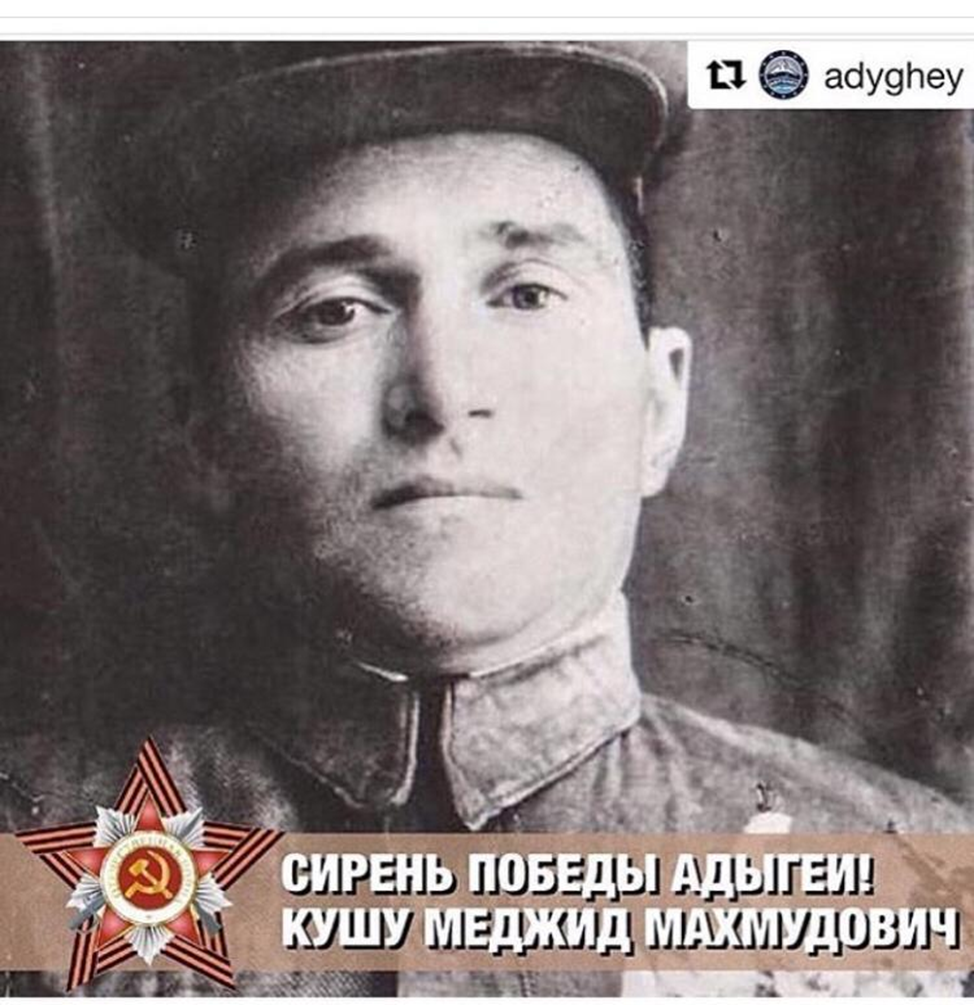 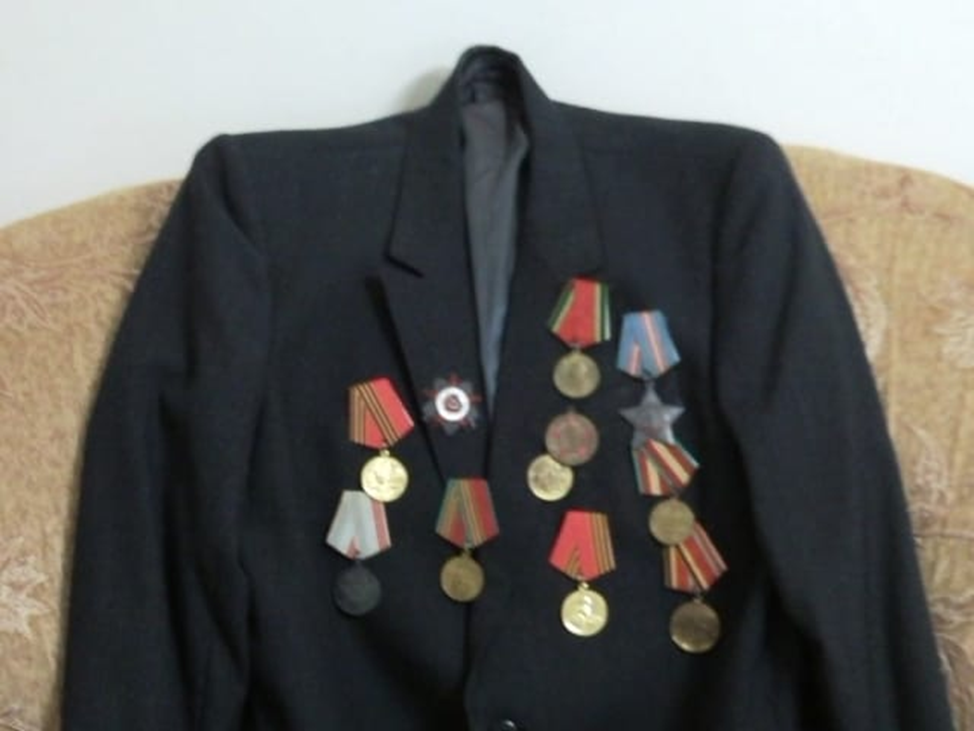 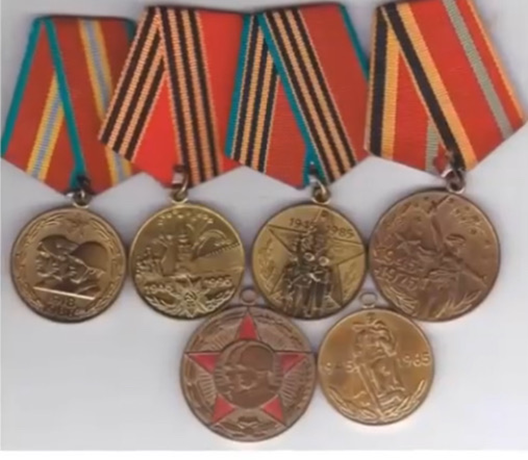 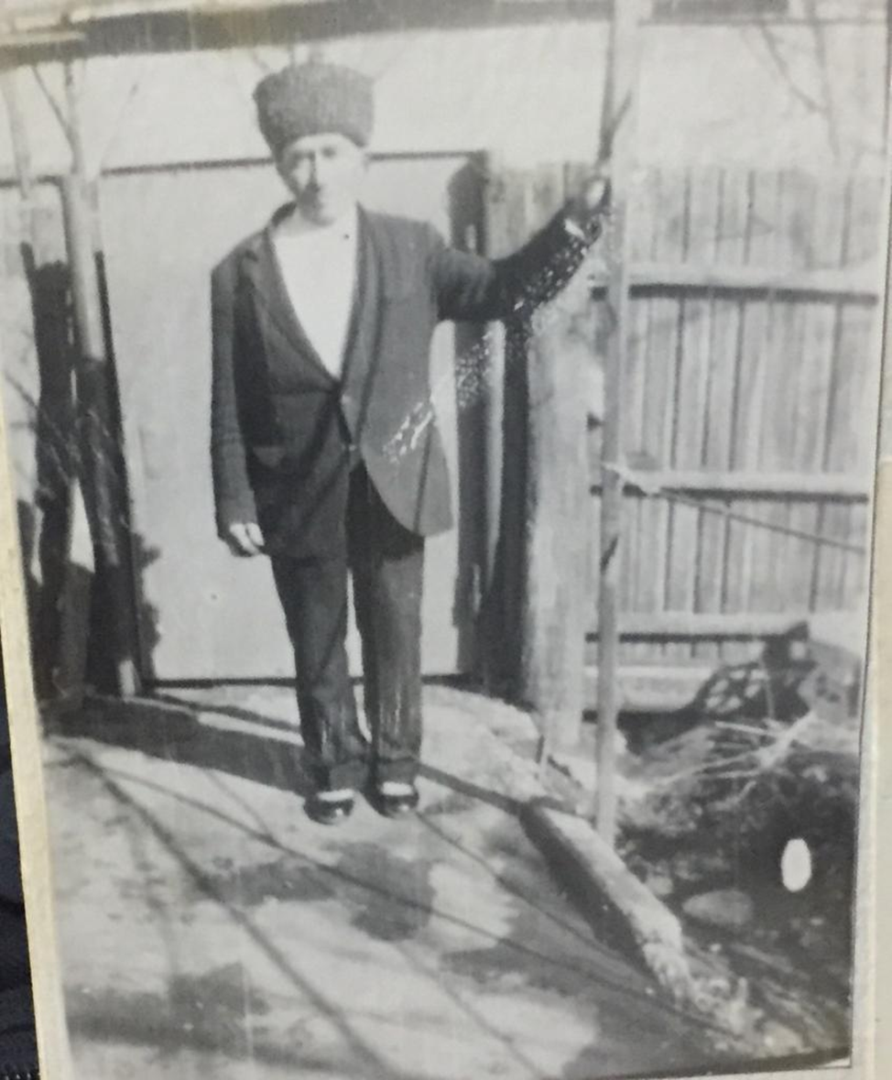 